SOUTH BAY ELEMENTARY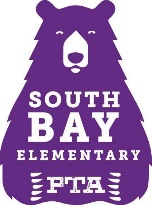 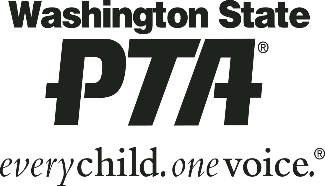                      PTA MEMBERSHIP FORM          2020-21MEMBER INFORMATIONMEMBER INFORMATIONMEMBER INFORMATIONMEMBER INFORMATIONMEMBER INFORMATION  Student #1 (name)  Student #1 (name)  Student #1 (name)  Student #1 (name)TeacherTeacherTeacherGradeGrade  Student #2 (name)  Student #2 (name)  Student #2 (name)  Student #2 (name)TeacherTeacherTeacherGradeGrade  Student #3 (name)  Student #3 (name)  Student #3 (name)  Student #3 (name)TeacherTeacherTeacherGradeGradeHow many years has your family attended South Bay?How many years has your family attended South Bay?How many years has your family attended South Bay?How many years has your family attended South Bay?How many years has your family attended South Bay?How many years has your family attended South Bay?How many years has your family attended South Bay?  Street Address:  Street Address:  Street Address:  Street Address:  Street Address:  Street Address:  Street Address:  City:	Zip:  City:	Zip:	Home Phone #:	Parents # (cell)	Home Phone #:	Parents # (cell)	Home Phone #:	Parents # (cell)	Home Phone #:	Parents # (cell)	Home Phone #:	Parents # (cell)Parent(s) First & Last Names:                    Email Address(es):Parent(s) First & Last Names:                    Email Address(es):Preferred contact method (phone, email, mail): Preferred contact method (phone, email, mail): Preferred contact method (phone, email, mail): PTA MEMBERSHIPPTA MEMBERSHIPPTA MEMBERSHIPPTA MEMBERSHIPPTA MEMBERSHIPPTA MEMBERSHIPPTA MEMBERSHIPPTA MEMBERSHIPPTA MEMBERSHIPPTA MEMBERSHIPPTA Membership includes membership card & access to exclusive member discounts with retailers nationwide. Dues are $10 per person or $20 for two. We encourage parents/guardians (dual membership / funds more programs), grandparents, staff, and community members to join. Business Memberships are encouraged & provide a significant amount of funding to PTA programs.  PTA Membership includes membership card & access to exclusive member discounts with retailers nationwide. Dues are $10 per person or $20 for two. We encourage parents/guardians (dual membership / funds more programs), grandparents, staff, and community members to join. Business Memberships are encouraged & provide a significant amount of funding to PTA programs.  PTA Membership includes membership card & access to exclusive member discounts with retailers nationwide. Dues are $10 per person or $20 for two. We encourage parents/guardians (dual membership / funds more programs), grandparents, staff, and community members to join. Business Memberships are encouraged & provide a significant amount of funding to PTA programs.  PTA Membership includes membership card & access to exclusive member discounts with retailers nationwide. Dues are $10 per person or $20 for two. We encourage parents/guardians (dual membership / funds more programs), grandparents, staff, and community members to join. Business Memberships are encouraged & provide a significant amount of funding to PTA programs.  PTA Membership includes membership card & access to exclusive member discounts with retailers nationwide. Dues are $10 per person or $20 for two. We encourage parents/guardians (dual membership / funds more programs), grandparents, staff, and community members to join. Business Memberships are encouraged & provide a significant amount of funding to PTA programs.  PTA Membership includes membership card & access to exclusive member discounts with retailers nationwide. Dues are $10 per person or $20 for two. We encourage parents/guardians (dual membership / funds more programs), grandparents, staff, and community members to join. Business Memberships are encouraged & provide a significant amount of funding to PTA programs.  PTA Membership includes membership card & access to exclusive member discounts with retailers nationwide. Dues are $10 per person or $20 for two. We encourage parents/guardians (dual membership / funds more programs), grandparents, staff, and community members to join. Business Memberships are encouraged & provide a significant amount of funding to PTA programs.  PTA Membership includes membership card & access to exclusive member discounts with retailers nationwide. Dues are $10 per person or $20 for two. We encourage parents/guardians (dual membership / funds more programs), grandparents, staff, and community members to join. Business Memberships are encouraged & provide a significant amount of funding to PTA programs.  PTA Membership includes membership card & access to exclusive member discounts with retailers nationwide. Dues are $10 per person or $20 for two. We encourage parents/guardians (dual membership / funds more programs), grandparents, staff, and community members to join. Business Memberships are encouraged & provide a significant amount of funding to PTA programs.  PTA Membership includes membership card & access to exclusive member discounts with retailers nationwide. Dues are $10 per person or $20 for two. We encourage parents/guardians (dual membership / funds more programs), grandparents, staff, and community members to join. Business Memberships are encouraged & provide a significant amount of funding to PTA programs.  SINGLE or DUAL MEMBERSHIP | Member #1 Name:
                                                           Member #2 Name:Relation to School (parent, staff, community member, etc.)SINGLE or DUAL MEMBERSHIP | Member #1 Name:
                                                           Member #2 Name:Relation to School (parent, staff, community member, etc.)SINGLE or DUAL MEMBERSHIP | Member #1 Name:
                                                           Member #2 Name:Relation to School (parent, staff, community member, etc.)SINGLE or DUAL MEMBERSHIP | Member #1 Name:
                                                           Member #2 Name:Relation to School (parent, staff, community member, etc.)SINGLE or DUAL MEMBERSHIP | Member #1 Name:
                                                           Member #2 Name:Relation to School (parent, staff, community member, etc.)    1@$10.00    2@$20.00 (Tax Deductible)$$$$BUSINESS NAME: Relation to School (parent, staff, community member, etc.)            BUSINESS NAME: Relation to School (parent, staff, community member, etc.)            BUSINESS NAME: Relation to School (parent, staff, community member, etc.)            BUSINESS NAME: Relation to School (parent, staff, community member, etc.)            BUSINESS NAME: Relation to School (parent, staff, community member, etc.)            1@$50.00 (Tax Deductible)$$$$PTA DONATIONPTA DONATIONPTA DONATIONPTA DONATIONPTA DONATIONPTA DONATIONPTA DONATIONPTA DONATIONPTA DONATIONPTA DONATION South Bay PTA is a 501(c)3 non-profit organization and both donations and membership are tax deductible. South Bay PTA is a 501(c)3 non-profit organization and both donations and membership are tax deductible. South Bay PTA is a 501(c)3 non-profit organization and both donations and membership are tax deductible. South Bay PTA is a 501(c)3 non-profit organization and both donations and membership are tax deductible. South Bay PTA is a 501(c)3 non-profit organization and both donations and membership are tax deductible. South Bay PTA is a 501(c)3 non-profit organization and both donations and membership are tax deductible.$$$$PTA USE: CASH______________________ CHECK #___________________ MEMBERSHIP#______________ GRAND TOTALSign up and pay online: southbaypta.comPlease make checks payable to:                         South Bay PTA 3845 Sleater Kinney Rd NE Oly, WA 98506   Questions? Please contact our membership coordinator at:                                                                                                                                                                                                                                                                                                               sbptamembership@gmail.comGRAND TOTALSign up and pay online: southbaypta.comPlease make checks payable to:                         South Bay PTA 3845 Sleater Kinney Rd NE Oly, WA 98506   Questions? Please contact our membership coordinator at:                                                                                                                                                                                                                                                                                                               sbptamembership@gmail.comGRAND TOTALSign up and pay online: southbaypta.comPlease make checks payable to:                         South Bay PTA 3845 Sleater Kinney Rd NE Oly, WA 98506   Questions? Please contact our membership coordinator at:                                                                                                                                                                                                                                                                                                               sbptamembership@gmail.comGRAND TOTALSign up and pay online: southbaypta.comPlease make checks payable to:                         South Bay PTA 3845 Sleater Kinney Rd NE Oly, WA 98506   Questions? Please contact our membership coordinator at:                                                                                                                                                                                                                                                                                                               sbptamembership@gmail.comGRAND TOTALSign up and pay online: southbaypta.comPlease make checks payable to:                         South Bay PTA 3845 Sleater Kinney Rd NE Oly, WA 98506   Questions? Please contact our membership coordinator at:                                                                                                                                                                                                                                                                                                               sbptamembership@gmail.com